Lundi 25 mai 2020Latin 3ème : DEVOIRSUM : PRESENT DE L’INDICATIF ET CONSTRUCTIONS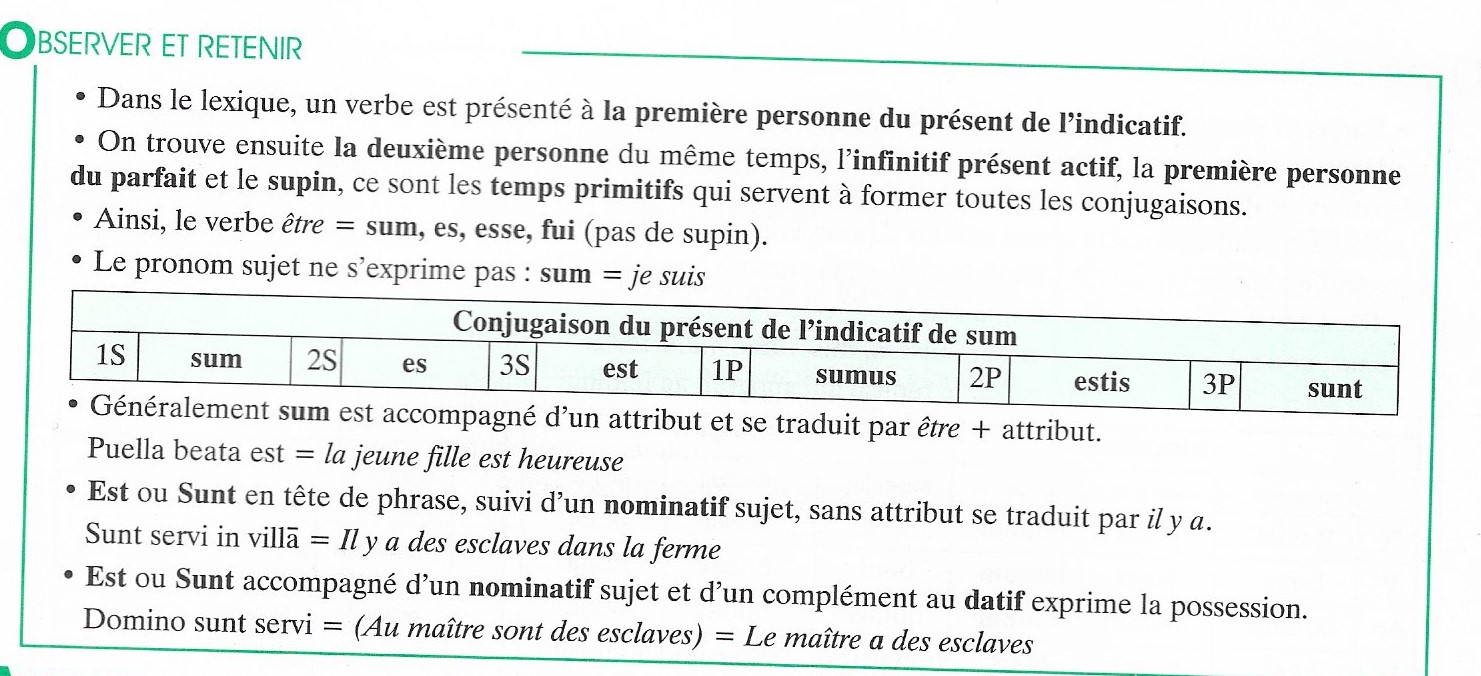 APPLIQUERConjuguez au présent.Complétez par la forme qui convient du verbe sum et traduisez.Pericula multa ………………………….…………………………….……………… .Patriae terra saepe bellorum causa …………….………………………………… .Miseri sevi, non liberi …………………..…………………………………………… .………………… equus in agro ……………………..……………………………… .Serve, non liber vir ………………………………………………………………….. .………………………………………………………………… semper novae curae.Domino très novi servi  …………... ……………………………………………….. .S’ENTRAÎNERTraduisez.Magna et clara est fama Romae et Romanorum.R : …………………………………………………………………………………………..… .Liberorum virorum liberi beati, ancillarum miseri sunt.R : ………………...…………………………………………………………………………. .Puellae, non dominae, sed ancillae filiae estis.R : …………………………………………………………………………………………… .Agricolis Romanis multi agri sunt.R : …………………………………………………………………………...……………… .Claro poetae pulcher liber est.R : ………………………………………………………………………………………… .Puella sumPuer sumNon servus, sed liber vir sum